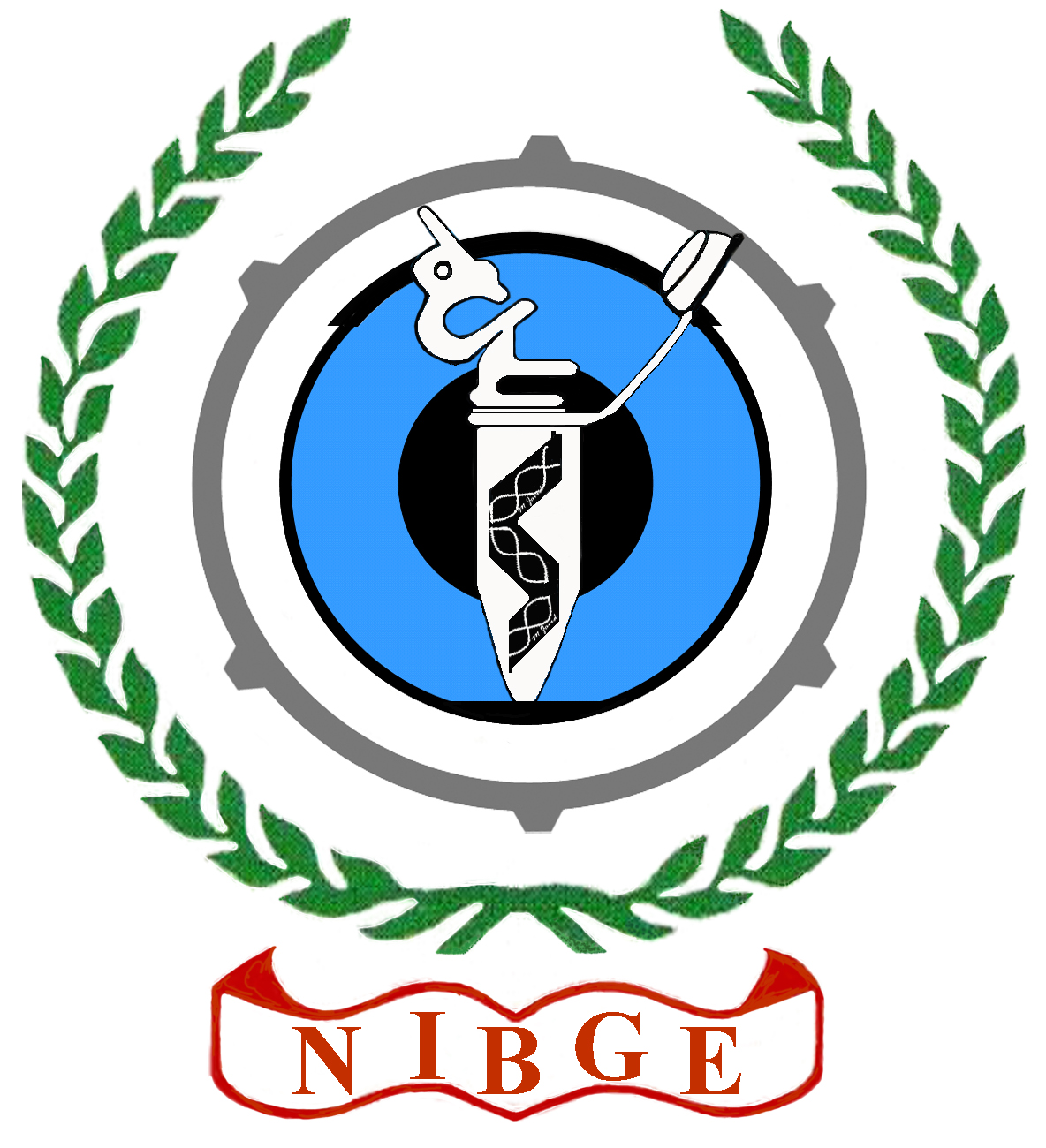 Name: Father’s Name / Spouse Name:Date of Birth:Gender:NIC No: Affiliated Institute:Designation:Address:Ph:				Fax:		 		   e-mail:Academic Qualification:Research Training Experience:Local Transport, Accommodation & Meals (Signature of Applicant) 	(Signature of the Applicant’s Head of Institute)__DegreeInstitutionRankingYearB.Sc (Hons)MS.c / M.B.B.SAdditional Qualification (If any)